                                   4-H          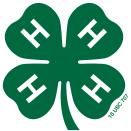 LEADERSHIP AWARD APPLICATIONAPPLICATION DUE BY FRIDAY, July 13, 2018(NO INTERVIEW REQUIRED)Age Category:          _____  Junior          _____  Intermediate          _____  Senior   (please check mark age category)Name: ________________________________________________________   Age: _____________4-H Club/Group: _________________________________   County/District: ___________________EMail Address: __________________________________   Phone Number:  ___________________To receive the Leadership Award: During the current 4-H year, complete requirements 1-4 as listed below, and 11 of the optional requirements.  Please place check mark in column at left (_√__) when completed.  You may receive this award only once per age category._____   1.	Exhibit one or more of your projects at the Cooke County Youth Fair, 4-H LivestockShow, Project Expo, or an event similar to a county fair with another title.Number of exhibits:  _____          Event:  ________________________________________   2.	Present a program at a 4-H project meeting or at another 4-H club or group meeting.Presentation/Title:  _________________________          Date:  ____________________________________________________________________________		     4-H Leader/Club Manager’s signature                        Date_____   3.	Enroll and participate in an organized and documented Leadership project for the		current 4-H year._____________________________________________________________		     4-H Leader’s signature                                             Date_____   4.	Complete the current year’s project record form in leadership and turn it into your4-H Leadership Project Leader.OPTIONAL REQUIREMENTS FOR THE LEADERSHIP AWARD_____   1.	Take part in a county contest as a contestant.Contest List:  _____________________________________________   2.	Take part in a district contest as a contestant.Contest List:  _____________________________________________   3.	Take part in designated county/district quiz bowl or judging schools or contests which		are required for eligibility for county/district teams (you need not be named to a		county/district team).Schools or Contests:  ________________________          Date:  ___________________   4.	Take part in a county/district-wide event that is not already listed as a requirement.Event:  _______________________________________________________   5.	Serve as junior leader at county/district 4-H event, i.e. room monitor at 4-H Round-		Up, county fair, 4-H Day Camp, group leader at county camp, etc.Event:  _______________________________________________________   6.	Serve as an assistant to a project leader.   Project: _________________________Number of meetings:  _____          Number of 4-Hers:  __________________________________________________________________		     4-H Leader’s signature                                             Date_____   7.	Serve as a project leader. (To be eligible for this requirement, your name must appear 		with the list of leaders your 4-H club sends to the county/district Extension office.)Project: ______________________________Number of meetings:  _____          Number of 4-Hers:  __________________________________________________________________		     4-H Leader’s signature                                             Date_____   8.	Serve as an officer in your 4-H club or group.   Office: _________________________   9.	Serve as chair of a committee in your 4-H club or group.   		Committees: _____________________________________________   10.	Serve as a member of a county 4-H committee.   		Committees: _____________________________________________   11.	Serve as a member of the county/district 4-H Council.		Number of meetings attended:  __________   12.	Participate in a state 4-H event such as , Texas 4-H Congress,  Teen Retreat, Jr. Leader Retreat, Ambassador training, etc.Event:  _______________________________________________________   13.	Serve as an officer in district 4-H Council.   Office: _________________________   14.	Provide help to a new 4-H member throughout the year with projects, records,		activities, etc.     Name of member: ______________________________		Describe assistance: ___________________________________________________   15.	Receive county/district recognition at the county/district achievement banquet or		achievement night.Recognition received:  ___________________________     Date:  ___________________   16.	Make one or more public presentations of 4-H work to non 4-H groups such as		Schools, Family Community Educators, service clubs (Lions, Kiwanis, Rotary), or		make a radio or TV presentation featuring 4-H work.Presentation/Group:  ___________________________     Date:  ________________________________________________________________________________		 Signature of representative for the group/organization      Date_____   17.	Take part in a state judging contest as a member of a county/district judging team.Contest:  _____________________________________     Date:  ___________________   18.	Assist in organizing a new 4-H club or group, a county/district-wide project or a		special interest group, or a junior leader or older member organization.   		Club or Group: _____________________________________________   19.	Teach at a district or state 4-H event such as Spectra, Ambassador Training, TeenRetreat, etc.Event:  _______________________________________________________   20.	Exhibit in a competitive class at a state or regional show such as the Texas State Fair,		 Livestock Show & Exposition,  Livestock Show & Exposition,		Fort Worth Livestock Show & Exposition, Austin Livestock Show, or other		similar shows.Fair/Show:  _________________________     Exhibit:  ________________________   21.	Participate in a district 4-H event such as Lock-in, UlTra, Fall Focus, etc.Event:  _______________________________________________________   22.	Participate in a state 4-H event such as Round-Up, Fashion Show, Food Show, Dog or		Horse Show (goes beyond just exhibiting at state fair).Event:  _______________________________________________________   23.	Participate in a club community service project.Describe participation:  __________________________________________________   24.	Submit article, artwork, or photograph to the  4-H Foundation.Item/date submitted:  __________________________________________________I have personally prepared this application and believe it to be correct.Signed: _______________________________________________________________________		4-H Member							DateSigned: _______________________________________________________________________		Parent/Guardian						DateRecommended approval: ___________________________________________________________	  			4-H Leader/Club Manager			Date 				(other than parent/guardian signing above)Recommended approval: ___________________________________________________________		4-H Agent							Date